МЕТОДИЧЕСКАЯ РАЗРАБОТКА УРОКАЭлектрический ток в металлах и электролитах. Действия электрического тока. Направление тока. (Тема урока)Таблица 1.ТЕХНОЛОГИЧЕСКАЯ КАРТА УРОКАПриложение к технологической карте урокаЭлектрический ток в металлах и электролитах. Действия электрического тока. Направление тока.  (Тема урока)Таблица 2.  ПЕРЕЧЕНЬ ИСПОЛЬЗУЕМЫХ НА ДАННОМ УРОКЕ РЕСУРСОВ 1.   ФИО Федорова Ирина Юрьевна2.   Место работыМБОУ "Средняя школа №4 г. Навашино"3.   ДолжностьУчитель физики и математики4.   Предметфизика5.   Класс86.   Тема и номер урока в темеРаздел 2: Электрические явления.7 урок: Электрический ток в металлах и электролитах. Действия электрического тока. Направление тока. 7.    УМКПерышкин А. В. Физика. 8 кл.: учебник для общеобразовательных учреждений.  – М.: Дрофа, 20188.Цель урокаСоздание условия для формирования умения применять полученные знания для объяснения условий протекания  электрического тока в металлах и электролитах, его действия. 9.Задачи урокаОбразовательные : Формирование  понятия электрический ток в металлах и электролитах,  действиях электрического тока и их применениеРазвивающие : Развитие представлений учащихся о применении действий электрического тока. Воспитательные: Воспитание умения наблюдать, слушать и делать выводы.
10.Планируемые результаты:Личностные:готовность и способность обучающихся к саморазвитию, сформированность их мотивации к обучению и целенаправленной познавательной деятельности, сформированность познавательных интересов на основе развития интеллектуальных и творческих способностей обучающихся; развитие коммуникативных умений  обучающихся через организацию групповой, фронтальной работы на урокеПредметные:умение проводить наблюдения, обрабатывать измерения и делать выводы,понимание физических основ тока;умение работать с научно –популярным текстом, выделяя существенное, формулируя вопросы по текстуМетапредметные:регулятивные:  принятие учебной  цели; составление последовательности действий по открытию нового знания;  познавательные: умение структурировать знания, осуществлять постановку и формулировку проблемы и поиск путей ее решения;  формирование мыслительных операций познания. коммуникативные:  умение продуктивно общаться и взаимодействовать в процессе совместной деятельности.развитие логического мышления,  памяти через выполнение заданий при работе с учебными понятиями, законами и определениями   развитие  эмоциональной  сферы  воспитанников  через  применение активных форм ведения урока, в том числе и ИКТ   развитие  рефлексивных  умений  через  проведение  анализа  результатов урока и самоанализа собственных достижений на нём   развитие  речи  как  показателя    интеллектуального  и  общего  развития ученика  через  представление  собственных  достижений  на  уроке, представление результатов работы групп развитие логического мышления,  памяти через выполнение заданий при работе с учебными понятиями, законами и определениями   развитие  эмоциональной  сферы  воспитанников  через  применение активных форм ведения урока, в том числе и ИКТ   развитие  рефлексивных  умений  через  проведение  анализа  результатов урока и самоанализа собственных достижений на нём   развитие  речи  как  показателя    интеллектуального  и  общего  развития ученика  через  представление  собственных  достижений  на  уроке, представление результатов работы групп азвитие логического мышления,  памяти через выполнение заданий при работе с учебными понятиями, законами и определениями .Тип урока
урок ознакомления с новым материалом12.Используемые педагогические технологииуроки с использованием дистанционных форм работы13.Формы организации учебной деятельности учащихся
Фронтальная, групповая, индивидуальная14.Необходимое техническое оборудованиесмартфоны, планшеты компьютеры
№Этап изученияИспользуемые ресурсыДеятельность учителяДеятельность ученикаДлитель-ность этапаВведениеЭФУ п. 67-75 ( к учебнику Перышкина А. В. Физика. 8 кл.)Задает материал для закрепления прошлой темы дома. Учащиеся самостоятельно повторяют материал по теме: "Электрический ток. Электрическая цепь и ее составные части"В течение недели ДомаСсылка 2( тест)Ссылка на опыты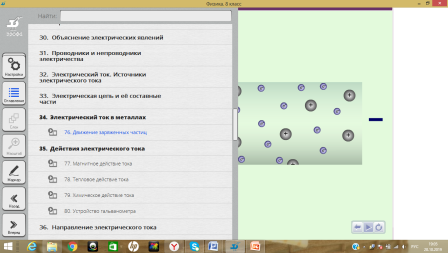 ЭФУ п. 76-80 ( к учебнику Перышкина А. В. Физика. 8 кл.)В конце урока учитель задает материал для закрепления темы: "Электрический ток в металлах и электролитах. Действия электрического тока. Направление тока."Учащиеся самостоятельно повторяют материал и закрепляют полученные знания проходя тест по теме: "Электрический ток в металлах и электролитах. Действия электрического тока. Направление тока."В течение недели В классе1.Организа-ционный моментссылкаПриветствие, организация внимания, беседа по афоризму к уроку.…Пора чудес прошла, и нам
Подыскивать приходится причины
Всему, что совершается на свете. (Уильям Шекспир)Включаются в деловой ритм урока. Отвечают на вопросы.Рассуждают2мин2. Этап мотивации . Актуализация знаний и фиксация затруднений в деятельности.Побуждение интереса к предметуОрганизует работу по формированиюлогических последовательностей.Предлагает воспроизвести логическую цепочку этапов последовательного изучения любого природного явления. (карточки у каждой группы)Составить логическую  цепочку этапов формирования научных знаний (наблюдение –гипотеза–эксперимент –закон –применение)Отвечают на вопросы.Рассуждают.Работают в группах, обсуждают и приходят к общему решению, затем  устно аргументируют.2мин3.Созданиепроблемной ситуацииссылкаПодводит детей к самостоятельной формулировке темы и цели урока.Ставит перед учащимися следующие вопросы:Что объединяет данные  картинки? Можно  ли из жидкости получить металл? Можно ли за очень короткое время разделить зерна от мусора?Можно ли с помощью батарейки зажечь свечку?Решить эту проблему поможет нам изучение действий электрического тока. Выдвигают гипотезы. Предлагают тему и цели урока . Формулируют тему урокаЗаписывают в тетрадь3мин4.Первичное усвоениеновых знаний.Ссылка для второй группыСсылка для первой группыСсылка рабочий листПредлагает поделиться учащимся на 2 группы. 1 группа будет работать с учителем. 2 группа будет работать с Интернет-ресурсами. На работу отводится каждой группе 9 мин.  Затем группы меняются по очереди, таким образом, каждая группа проходит все  этапы. В процессе работы используются рабочий лист.Ставит перед учащимися 1 группы следующие вопросы: Какие состояния вещества вы знаете? Чем они отличаются? Проводят ли ток  твёрдые, жидкие и газообразные вещества?Какие проводники чаще всего люди используют? Найдем информацию о металлах на страницах вашего учебника ( стр.101-103,106) и заполним страницы раб. листа п.1-7.Показ учителем опытов( действие электрического тока: химическое действие (электролиз: выделение меди из раствора медного купороса); магнитное действие ( электромагнит); тепловое ( нагревание резистора при протекании тока)Как можно больше сообщить информации об электрическом токе логически законченными высказываниями . Выдвигают гипотезыЗаполняют рабочий листВыдвигают версииРаботают с учебником .Проводят эксперименты, выдвигают гипотезы по выводам из экспериментов.1 группа: работа с учителем,заполнение в рабочем листе п.92 группа работает с Интернет-ресурсом3мин4.Первичное усвоениеновых знаний.Ссылка для второй группыСсылка для первой группыСсылка рабочий листПредлагает поделиться учащимся на 2 группы. 1 группа будет работать с учителем. 2 группа будет работать с Интернет-ресурсами. На работу отводится каждой группе 9 мин.  Затем группы меняются по очереди, таким образом, каждая группа проходит все  этапы. В процессе работы используются рабочий лист.Ставит перед учащимися 1 группы следующие вопросы: Какие состояния вещества вы знаете? Чем они отличаются? Проводят ли ток  твёрдые, жидкие и газообразные вещества?Какие проводники чаще всего люди используют? Найдем информацию о металлах на страницах вашего учебника ( стр.101-103,106) и заполним страницы раб. листа п.1-7.Показ учителем опытов( действие электрического тока: химическое действие (электролиз: выделение меди из раствора медного купороса); магнитное действие ( электромагнит); тепловое ( нагревание резистора при протекании тока)Как можно больше сообщить информации об электрическом токе логически законченными высказываниями . Выдвигают гипотезыЗаполняют рабочий листВыдвигают версииРаботают с учебником .Проводят эксперименты, выдвигают гипотезы по выводам из экспериментов.1 группа: работа с учителем,заполнение в рабочем листе п.92 группа работает с Интернет-ресурсом30мин4.Первичное усвоениеновых знаний.Ссылка для второй группыСсылка для первой группыСсылка рабочий листПредлагает поделиться учащимся на 2 группы. 1 группа будет работать с учителем. 2 группа будет работать с Интернет-ресурсами. На работу отводится каждой группе 9 мин.  Затем группы меняются по очереди, таким образом, каждая группа проходит все  этапы. В процессе работы используются рабочий лист.Ставит перед учащимися 1 группы следующие вопросы: Какие состояния вещества вы знаете? Чем они отличаются? Проводят ли ток  твёрдые, жидкие и газообразные вещества?Какие проводники чаще всего люди используют? Найдем информацию о металлах на страницах вашего учебника ( стр.101-103,106) и заполним страницы раб. листа п.1-7.Показ учителем опытов( действие электрического тока: химическое действие (электролиз: выделение меди из раствора медного купороса); магнитное действие ( электромагнит); тепловое ( нагревание резистора при протекании тока)Как можно больше сообщить информации об электрическом токе логически законченными высказываниями . Выдвигают гипотезыЗаполняют рабочий листВыдвигают версииРаботают с учебником .Проводят эксперименты, выдвигают гипотезы по выводам из экспериментов.1 группа: работа с учителем,заполнение в рабочем листе п.92 группа работает с Интернет-ресурсом4.Первичное усвоениеновых знаний.Ссылка для второй группыСсылка для первой группыСсылка рабочий листПредлагает поделиться учащимся на 2 группы. 1 группа будет работать с учителем. 2 группа будет работать с Интернет-ресурсами. На работу отводится каждой группе 9 мин.  Затем группы меняются по очереди, таким образом, каждая группа проходит все  этапы. В процессе работы используются рабочий лист.Ставит перед учащимися 1 группы следующие вопросы: Какие состояния вещества вы знаете? Чем они отличаются? Проводят ли ток  твёрдые, жидкие и газообразные вещества?Какие проводники чаще всего люди используют? Найдем информацию о металлах на страницах вашего учебника ( стр.101-103,106) и заполним страницы раб. листа п.1-7.Показ учителем опытов( действие электрического тока: химическое действие (электролиз: выделение меди из раствора медного купороса); магнитное действие ( электромагнит); тепловое ( нагревание резистора при протекании тока)Как можно больше сообщить информации об электрическом токе логически законченными высказываниями . Выдвигают гипотезыЗаполняют рабочий листВыдвигают версииРаботают с учебником .Проводят эксперименты, выдвигают гипотезы по выводам из экспериментов.1 группа: работа с учителем,заполнение в рабочем листе п.92 группа работает с Интернет-ресурсом 5 мин3 мин5.Первичное закреплениеПрименение полученных знаний для решения практических задач.Выявить ошибки и корректировать знания.Ставит перед учащимися следующие вопросы:Беседа с учащимися:Где же мы можем применить полученные знания?Каждая группа соседней группе задаёт вопросы, составленные при работе с текстом.Соседняя группа должна ответить на вопрос группы и задать свой вопрос следующей. Надеюсь нам с вами удалось узнать новые свойства и применения тока.Выполним еще одно творческое задание по группам ( у вас на столах карточки, выберите из них те что применяются человеком в определенной сфере , укажите название и действие тока):1группа-рассматривает применение электроприборов в парикмахерской, указывает название и действие тока.2группа-аналогичное задание для школьной столовойПри выполнении задания возникает проблема: в некоторых приборах используется не одно действие тока. Обращаем на это внимание.Задают вопросы ,отвечают на вопросы.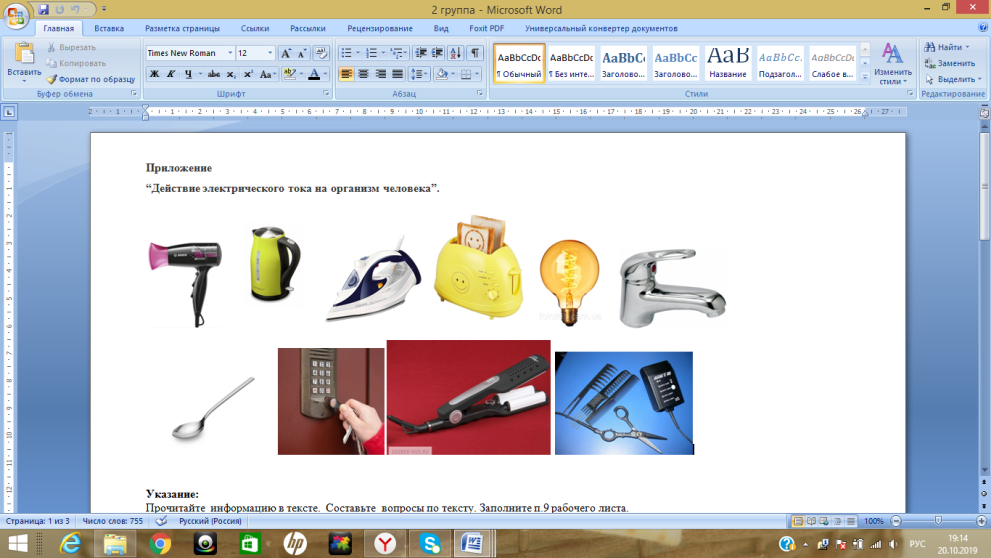  5 мин3 мин6.Подведение итогов Ссылка на опытыЭФУ п. 76-80 ( к учебнику Перышкина А. В. Физика. 8 кл.)ссылкаСсылка 2( тест)Подведение итогов занятия,анализ и содержание итогов работы, формирование выводов по изученному материалуДаёт качественную оценку работы класса ,отдельных пар учащихся и отдельных обучаемых.В начале звучали вопросы: Можно ли из жидкости получить металл? Или за пару секунд разделить зерна от мусора? С какими трудностями вы столкнулись как исследователи?Что полезного вы извлекли из данного занятия?Чем вам интересен урок ?На столе у каждой группы лежат кружочки разных цветов. В течение одной минуты предлагаю обсудить и аргументировано оценить работу своей группы.  (поочередно представляю слово представителю каждой группы).В качестве домашнего задания предлагаю вам ответить на вопрос, который  прозвучит в отрывке К.Г.Паустовского «Подарок» ( рабочий лист), выполнить тест, повторить действие тока по ЭФУ.Благодарю вас за сотрудничество и поддержку.Желаю вам  накапливать позитивную энергию и быть ее источниками во всем –в жизни, в учебе, в познании мира. Удачи!Формулируют основные выводы деятельности на урокеАнализируют и подводят итоги своей деятельности. Слушают учителя. 5 мин3 мин№Название ресурсаТип ресурсаДля чего ресурс используется на уроке Гиперссылка на конкретные интернет-сервисы, использованные на уроке 1https://rosuchebnik.ruЭОРдемонстрация (д/з к уроку, повторение предыдущего материала)ЭФУ п. 76-80 ( к учебнику Перышкина А. В. Физика. 8 кл.)2https://tvores.ucoz.ru/Личный сайтдемонстрация(презентация к уроку), организация совместной деятельности ( рабочий лист, задание группам)ссылка ( презентация к уроку)Ссылка для первой группы ( задание для группы)Ссылка рабочий лист3https://www.google.ruИнтернет-сервисорганизация совместной деятельности (задание группам)Ссылка для второй группы( задание для группы)4https://learningapps.orgИнтернет-сервисорганизация деятельности (д/з)Ссылка 2( тест д/з)5https://www.youtube.comМедиаресурсорганизация деятельности (д/з)Ссылка на опыты(д/з)